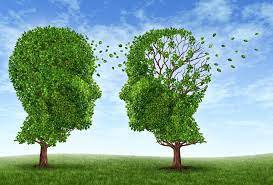 Face to Face Counselling Service – Digital Referral Form (August 2023)Please return this form to: info@facetofacecounselling.org.ukHave you had counselling support through us previously?If yes, please give dates:Are you in receipt of a low income (< £23,000 per annum): Y/N?How did you hear about us?Name:Address:Postcode:Email:DOB:Gender:AgeMobile no.Can we leave a message on this number? Y/NCan we send post to your postal address? Y/NGP name:GP contact details:GP phone number:Any disability and/or access requirements?How would you like to access therapy? Phone/Online/In person/No preferenceTherapist gender?Happy to see a trainee therapist? Y/NEmergency contact name:Emergency contact number:Name & contact details of other professionals involved in your care:Brief details of why you wish to access counselling:Religion/spirituality:Languages spoken:Ethnicity: